VERSLAG jaarvergadering HKE van zaterdag, 2 oktober 2021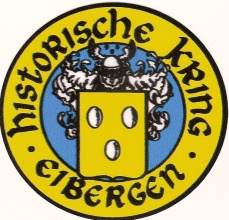 Locatie 		: De Huve, Eibergen
Aantal aanwezigen	: het bestuur, bestaande uit A. Ravesloot (voorzitter),
 			  A. Bolster (penningmeester), H. Floors, G. Klein Willink, 
 			  L. Bolster, H. Sieben, J. Berk (notuliste) 
 					    Tevens aanwezig 7 belangstellenden 
 					    
 		  Afwezig met
 		  kennisgeving	   : A. Esman (secretaris) vanwege vakantie__________________________________________________________________________________
 OpeningArie Ravesloot opent de vergadering om 14.00 uur en heet iedereen welkom.
Door de coronapandemie, hebben de jaarlijkse ledenvergaderingen van 2019 en 2020 
niet op de gebruikelijke momenten plaats kunnen vinden, namelijk in maart/april van de
betreffende jaren. Als vereniging met een ANBI status (hetgeen betekent dat wij geen
belasting verschuldigd zijn), zijn wij verplicht om jaarlijks een ledenvergadering te 
houden, waar (financiële) stukken worden vastgesteld, waarna deze op de site geplaatst
kunnen worden. In overleg met de Belastingdienst hebben wij van hen toestemming
gekregen om de stukken in concept vast op de website te plaatsen en zodra dit mogelijk
is, te zorgen voor vaststelling in een ledenvergadering waarin de stukken over meerdere
jaren tegelijk behandeld en vastgesteld worden. Dit is wat vandaag gaat plaatsvinden:
een samengevoegde ledenvergadering voor de jaren 2019, 2020 en 2021.
Als de situatie het toelaat, zal de ledenvergadering van 2022 weer gewoon in het
voorjaar worden gehouden. Nadere informatie hierover volgt (in Old Ni-js en op de site).
Helaas is de opkomst van belangstellenden gering. Wellicht wordt dit veroorzaakt door
corona. Een andere reden zou kunnen zijn dat het programma van deze jaarvergadering
alleen de officiële agendapunten bevat en dat deze in één keer worden afgewikkeld, 
dus zonder pauze en zonder lezing of behandeling van een ander interessant onderwerp 
na de pauze.
Naast de agenda, zijn ook de verslagen van de jaarvergaderingen 2018 en 2019, evenals
de beschrijvende jaarverslagen 2019 en 2020 en de financiële stukken over deze jaren 
voor alle aanwezigen op papier beschikbaar tijdens de vergadering.
De agenda wordt ongewijzigd vastgesteld.
Alsnog vaststellen van de notulen algemene ledenvergadering 2018De notulen van de ledenvergadering van 7 april 2018 worden doorgenomen en zonder 
wijzigingen vastgesteld met dank aan de notuliste.
Vaststellen van het verslag van de algemene ledenvergadering 2019De notulen van de ledenvergadering van 16 maart 2019 worden eveneens doorgenomen
en zonder wijzigingen vastgesteld met dank aan de secretaris. 

Naar aanleiding van het verslag wordt de volgende opmerking gemaakt:Bij agendapunt 8 (rondvraag) wordt door de heer Floors opgemerkt dat het spijtig
is dat de jaarvergaderingen van de HKE zo weinig belangstelling genieten, waarop 
de heer Kok aangeeft “As ter weinig komt is’t ’n teken dat ’t good geet”.
Omdat er ook dit jaar niet veel belangstellenden aanwezig zijn, stelt Arie Ravesloot
voor om deze uitspraak dan ook maar van toepassing te laten zijn op deze jaarvergadering.


Ingekomen stukken en mededelingenHet bestuur heeft geen ingekomen stukken ontvangen. Ook zijn er vanuit het bestuur of vanuit de aanwezigen geen mededelingen.
Vaststelling van het (beschrijvend) jaarverslag 2019 en 2020
De beide jaarverslagen worden per bladzijde doorgenomen en ongewijzigd vastgesteld. 

Vaststellen van het financieel jaarverslag 2019 en 2020 waaronderJaarrekening van 2019 en 2020Balans van 31 december 2019 en 31 december 2020
Alex Bolster licht als penningmeester de jaarrekening 2019 en 2020 en de balans per 
31-12-2020 toe.
2019:
Het overzicht van baten en lasten wordt per post doorgenomen. Er zijn op dit moment
nog steeds ca. 1.100 leden, dus dit aantal is redelijk constant. 
Het bedrag aan restitutie leek behoorlijk groot, maar dit betrof een foutje. Mensen 
die al opgezegd hadden, kregen nog een incasso, hetgeen niet de bedoeling was. Dit isinmiddels aangepast.
Administratie- en bankkosten zijn vrij hoog, waarop Alex oppert dat het wellicht zinvol
is om eens te denken over een andere bank.
In de balans wordt o.a. het legaat van Bennie te Vaarwerk vermeld. Alex geeft aan dat
hij hier ook een aparte boekhouding van had kunnen maken, maar dat hij voor deze
vorm gekozen heeft om zoveel mogelijk openheid en duidelijkheid te geven over deze post.
2020:
Het restitutiebedrag is hier iets minder i.v.m. de doorgevoerde correctie. 
Het overzicht wordt weer per post doorgenomen:
De digitalisering van Old Ni-js heeft inmiddels voor het afgesproken deel plaatsgevonden.
Hiervoor heeft HKE subsidie ontvangen.
Voor het Zomerfestival staan geen uitgaven vermeld dit keer. Het is gebruikelijk dat één
van de organiserende partijen alle kosten voor zijn/haar rekening neemt, deze verrekent
met de opbrengst en het resterende bedrag verrekent met de overige deelnemende 
partijen. Voor dit jaar heeft er nog geen verrekening plaatsgevonden; Alex gaat hier nog  achteraan. 
Schoonmaakkosten (voor een jaar) en de bankkosten zijn beiden iets duurder geworden.
In dit jaar is een verzekering afgesloten voor alle bezittingen van de HKE; de poliskosten
hiervoor zijn erbij gekomen. 
Alle stukken worden vastgesteld, met dank aan de penningmeester voor al het werk dat
hij daarvoor verricht heeft.
De verslagen van de kascommissie over 2019 en 2020. 
De samenstelling van de kascommissie was verschillend over deze jaren. Voor 2019 
bestond de commissie uit Han Klein Willink en Hennie van Doorn. Zij hebben de
kascontrole over 2019 uitgevoerd en de uitkomst goedgekeurd.

Voor 2020 bestond de kascommissie uit de leden Hennie van Doorn en Wim Scholl. 
Zij hebben de kascontrole over 2020 uitgevoerd en de uitkomst goedgekeurd.

Het bestuur verleent bij monde van de voorzitter décharge, dan wel kwijting aan de 
penningmeester en complimenteert hem met zijn werkzaamheden.Voorstel voor contributieverhoging n.a.v. beleidsvoornemen 
Het bedoelde beleidsvoornemen was al een tijdje te zien op www.historischekringeibergen.nl 
onder OVER ONS/ANBI. Aangezien niet alle aanwezigen dit vooraf gezien hebben, vertelt
de voorzitter tijdens de vergadering wat het voorstel inhoudt.
Het voorstel houdt in dat de jaarlijkse contributie voor de HKE verhoogd wordt met € 2,00 
per jaar (van € 18,00 naar € 20,00). Dit voorstel wilde het bestuur eigenlijk al in 2020 in 
stemming brengen, maar dat is door corona doorgeschoven naar deze jaarvergadering.
Arie licht toe waarom dit voorstel tot stand is gekomen: De HKE krijgt steeds meer vragen 
vanuit de samenleving om op verschillende manieren bij de dragen aan het tot stand komen 
van geschreven werk. Het gaat daarbij altijd over de historie van Eibergen; hetgeen ook
het werkveld van de HKE is.
In het verleden was besloten om hiervoor 2 edities van Old Ni-js op jaarbasis te schrappen 
(dus 2 uitgaven in plaats van 4) en dan het vrijgekomen geld aan genoemd doel te besteden. 
Na uitvoering bleek echter dat een groot aantal leden van de HKE hier niet blij mee was. 
Zij wilden niet een aantal uitgaven van Old Ni-js missen op jaarbasis om daarvoor in de 
plaats een boek te krijgen. Op basis hiervan werd besloten niet langer voor deze optie te
kiezen, hetgeen betekent dat we nu vaker “nee” moeten zeggen op dit soort vragen, terwijl 
wij het onderwerp soms wel van belang vinden en ook passend vinden binnen de taak-
stelling van de HKE. 
Daarnaast hebben we te maken met voortdurend oplopende kosten, o.a. voor het laten 
drukken en verspreiden van Old Ni-js. 
Het bestuur heeft genoemde aspecten besproken, waaruit het voorstel voor contributie-
verhoging voort is gekomen. In de geschiedenis van de HKE is ooit eerder een 
dergelijke verhoging doorgevoerd, maar dat is lang geleden. 
Daarnaast is het bestuur voornemens om het vaste eigen vermogen van de vereniging
terug te brengen van € 25.000,00 naar € 20.000,-- en deze € 5.000,-- ook te besteden 
aan nieuw uit te geven werk en de kostenstijging. Het bestuur acht deze maatregelen 
wenselijk en verantwoord.
Het voorstel voor contributieverhoging wordt unaniem door de aanwezigen aanvaard.
Ten aanzien van het tegemoet komen aan vragen vanuit de samenleving, worden nog
de volgende vragen gesteld:Mevrouw van Dijk vraagt zich af welke gang van zaken nu gehanteerd wordt als zich
een vraag voordoet zoals hierboven omschreven. Worden er dan 4 nummers van Old
Ni-js uitgegeven, met daarnaast dan nog een boek of wordt er op een andere manier
ondersteuning verleend?
Een dergelijke vraag wordt besproken in een bestuursvergadering en per geval
behandeld. Ondersteuning verlenen wil de HKE in principe altijd wel, maar de
mogelijkheden hangen voornamelijk af van de financiële situatie op dat moment.
Wanneer medewerking wordt verleend, mag dit momenteel ten koste gaan van max.
1 uitgave van Old Ni-js. Er wordt nu heel terughoudend omgegaan met dit soort
vragen, maar omdat er behoefte is om meer te kunnen doen, wordt zoals gezegd
gestreefd naar het opbouwen van meer financiële werkruimte (een buffer).De heer Van Doorn vraagt zich af of er ook een beschrijving is van de criteria waaraan
voldaan moet worden wanneer de HKE om hulp gevraagd wordt en deze ook wordt 
gehonoreerd. Deze criteria worden nog besproken binnen het bestuur en zullen 
inderdaad de komende tijd worden geformuleerd. Dit is een actiepunt voor het 
bestuur.
Om geld te genereren om een financiële buffer op te kunnen bouwen, is nog een 
alternatief idee bij het bestuur aangebracht. Hierbij gaat het om het scheppen van reclame mogelijkheden in Old Ni-js. In het verleden heeft het bestuur het standpunt ingenomen 
dat het niet wenselijk is om Old Ni-js te “vervuilen” met advertenties en in principe denkt 
het bestuur daar nog hetzelfde over. 
Daarom is besloten vooralsnog niets met dit voorstel te doen.
Wel wil het bestuur graag weten hoe de leden/lezers hierover denken. De vraag zal 
t.z.t. meegenomen worden bij een nog te houden lezersenquête. 
De heer Van Dijk geeft aan geen voorstander te zijn van het plaatsen van advertenties.
Hij pleit er daarom voor om in de enquête te waken voor tendentieuze vraagstelling,
hetgeen de beantwoording in een bepaalde richting zou kunnen beïnvloeden. Hier zal
rekening mee gehouden worden.
Aanpassing statuten door aanscherping wet bestuurlijke aansprakelijkheid 
(WBTR) Wet Persoonlijk Toezicht Rechtspersonen
Iedere stichting of vereniging moet vanaf 1 juli jl. voldoen aan de nieuwe wet WBTR.
N.a.v. een paar incidenten, is de wet op dit gebied aangescherpt, zodat er minder fraude/
malversaties voorkomen binnen verenigingen. Ook de HKE moest hieraan gaan voldoen.
We hebben e.e.a. doorgewerkt, met samenwerking van een overkoepelend orgaan
(Erfgoed Gelderland). Hierbij is tegen gereduceerd tarief een stappenplan doorgenomen
waarbij alle belangrijke onderdelen van de wet voorbij kwamen en verenigingen de
tekst konden invullen die van toepassing is op hun eigen situatie.
De notitie van HKE staat op de site. Onderdelen die hierin behandeld worden zijn bijv.:
goed bestuur; aansprakelijkheid van bestuursleden; tegenstrijdig belang; stemrecht (ook
bij afwezigheid van één of meer bestuursleden); toezicht; interne borging en statuten. 
Een en ander wordt via de notaris ook nog vastgelegd in de statuten. Hiermee voldoet de 
HKE volledig aan de nieuwe wet. 
Benoeming van de kascommissie 2022
Hennie van Doorn heeft nu 2 jaar in de kascommissie gezeten. Hij treedt af en wordt
hartelijk bedankt voor zijn diensten.
Wim Scholl zat het afgelopen jaar ook in de kascommissie en blijft nog een jaar aan. 
Als nieuw kascommissielid meldt Gé Wansink zich aan.
Dick Somsen zal indien nodig aantreden als reservelid.
Bestuursverkiezingen
Aftredend: 
Ton Esman, niet herkiesbaar
Gerrie Klein Willink, niet herkiesbaar.

Het bestuur stelt voor om Justi Berk te benoemen als bestuurslid. Er is op het moment 
van publiceren nog een vacature. Tot aan het moment van aanvang van de vergadering 
is het mogelijk kandidaten voor een bestuursfunctie voor te dragen aan de voorzitter 
van de vereniging.

Ton Esman is niet aanwezig i.v.m. vakantie. Van hem neemt het bestuur op een ander 
moment afscheid. Het werk van Ton is altijd zeer gewaardeerd en hij zal daarvoor 
passend worden bedankt.

Gerrie Klein Willink wordt toegesproken door Arie Ravesloot. Gerrie heeft ruim 10 jaar
deel uitgemaakt van het bestuur. Gerrie was een actief bestuurslid, dat zich altijd
kritisch en positief opstelde, goed meedacht en ook heel actief deelnam aan het
organiseren van diverse zaken, waaronder het jaarlijkse uitje en het Filmfestival.
Uit alles blijkt haar passie voor de historie van Eibergen. Ze schaart zich daarbij in het
vaste DNA van de familie Odink (meisjesnaam van Gerrie). Gerrie blijft vrijwilligers-
werk doen voor de HKE, maar stopt als bestuurslid.
Arie bedankt haar hartelijk voor haar inzet en haar lange staat van dienst en overhandigt 
haar een bos bloemen.

Door het aftreden van Ton en Gerrie zijn er 2 vacatures ontstaan binnen het bestuur.
Justi Berk is al een aantal jaar betrokken bij de HKE als notuliste van de bestuurs-
vergaderingen. Zij wordt voorgedragen als nieuw bestuurslid van de vereniging. 
Intern zal binnen het bestuur daarna bekeken wordt wat haar functie wordt.
Haar benoeming wordt unaniem ondersteund door de aanwezigen.

Tot aan het moment van aanvang van de jaarvergadering was het mogelijk kandidaten
voor een bestuursfunctie voor te dragen aan de voorzitter van de vereniging. 
Er hebben zich geen kandidaten aangemeld voor de 2e vacature. 
Mocht iemand een geschikte persoon vinden om deze vacature te gaan invullen,
dan wordt deze persoon verzocht dit aan te geven bij het bestuur.Dick Somsen geeft als tip om ook een oproep in Old Ni-js te plaatsen. Hierbij wordt
opgemerkt, dat mensen zich niet zo snel zelf aan zullen melden voor een dergelijke
functie, maar hiervoor graag gevraagd willen worden. Toch zal de suggestie worden
meegenomen. 
Rondvraag en sluitingMevrouw van Dijk geeft als tip voor volgend jaar mee om de stukken die ter inzage
liggen in de zaal, dubbelzijdig af te drukken. Deze tip zal zeker worden overgenomen.De stukken staan weliswaar vooraf ook ter inzage op de site, maar voor degenen die
deze niet hebben kunnen lezen, liggen ze dus ook in de zaal. Aanwezigen die ze niet
vooraf hebben gelezen, hebben weinig tijd om de stukken door te nemen voordat deze
behandeld en vastgesteld worden. Volgend jaar zal hier vóór aanvang van de vergadering
tijd beschikbaar voor worden gesteld.Bij de volgende jaarvergadering komt er weer een invulling voor na de pauze. Hopelijk 
zal er dan ook sprake zijn van een grotere opkomst. Arie bedankt iedereen voor de komst.
De voorzitter sluit de vergadering om 15.00 uur.
Alle aanwezigen krijgen ter afsluiting nog een drankje aangeboden.